Woche vom 11.12.-15.12.23(KW50)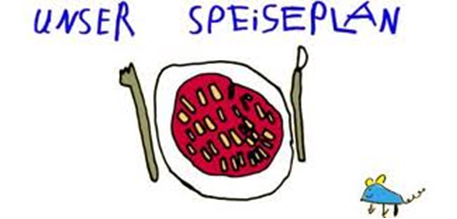 Woche vom 11.12.-15.12.23(KW50)Montag: Semmelknödel, Geschnetzeltes in Soße, MöhrenDienstag:Nudelauflauf mit FleischwurstMittwoch:Rindfleischmaultaschen mit EiDonnerstag: Vollkornnudeln mit BrokkolisoßeFreitag:Arme RitterFrühstück und Mittagessen je 3,00 Euro